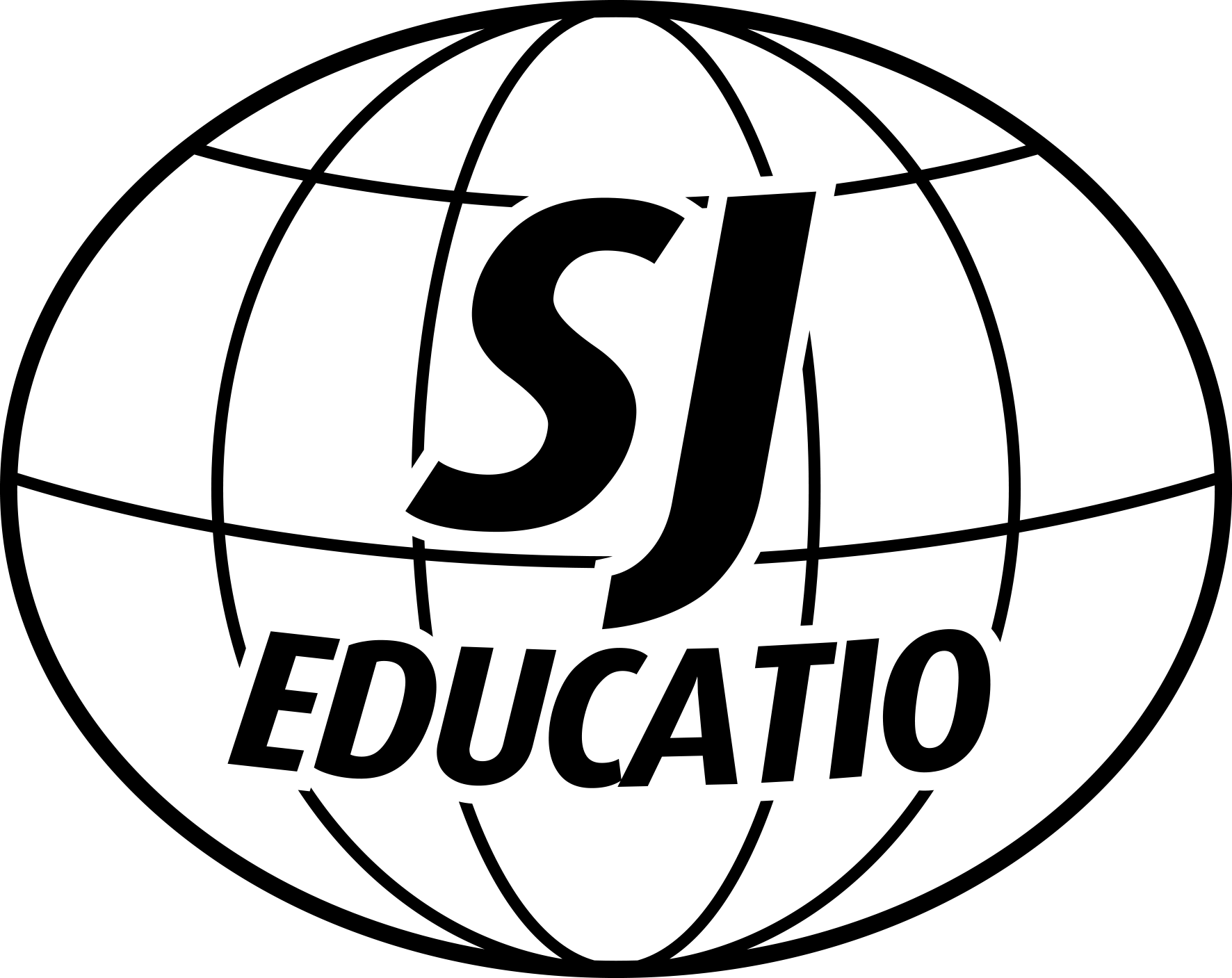 COMPAÑÍA DE JESÚSSECRETARIADO DE EDUCACIÓN (Secundaria y Pre-secundaria)Documento de trabajoNoviembre 2019Ciudadanía Global: Una Tabla Vacía para Ponernos a CaminarEncuentra más materiales sobre Ciudadanía Global desde una Perspectiva Ignaciana aquí https://www.educatemagis.org/es/global-citizenship-an-ignatian-perspective/PAU2019-2029Acuerdos Finales JESEDU-Rio2017La implementación CurricularLa ImplementaciónCo-Curricular(incluir actividades institucionales de "todo el colegio" que involucren (casi) a todos los interesados)Compartiendo con la Red1. Mostrar el camino a Dios a través del discernimiento y los Ejercicios Espirituales.A. La experiencia de Dios#1. Los delegados se comprometen a promover el Examen de Conciencia en cada uno de los colegios para ayudar a estudiantes a escuchar su voz interior y aprender el camino de la interioridad. #2. Los delegados se comprometen a trabajar con los colegios para asegurar que se implemente un módulo (o alguna unidad similar en el currículo) de educación interreligiosa. Este módulo debe permitir a los estudiantes aprender acerca sobre y desde las religiones del mundo, y respetar las diversas formas en que las religiones expresan y celebran lo divino.
#3. Los delegados se comprometen a encontrar maneras en que la Espiritualidad Ignaciana (ref.Ejercicios Espirituales) pueda adaptarse activamente al entorno escolar para que los estudiantes aprendan el hábito del silencio y la práctica del discernimiento.      2. Caminar con los pobres, los marginados del mundo, aquellos cuya dignidad ha sido violada, en una misión de reconciliación y justicia.4. Colaborar en el cuidado de nuestra Casa Común.C. Cuidar nuestra Casa Común: Reconciliación con Dios, la Humanidad y la Creación#8. Los delegados se comprometen a promover una política ambiental y social para cada unode nuestros colegios, y proponer formas en que las redes regionales puedan integrar claramente la justicia, la fe y el cuidado del medioambiente dentro del currículo de los colegios, destacando el pensamiento crítico, la conciencia política y el compromiso social - todo a ser reflejado en las clases y prácticas del colegio.
#9. Los delegados se comprometen a garantizar que los colegios tengan un programa que permita, a los estudiantes de sectores marginados y empobrecidos de la sociedad, participar en una educación de calidad y garantizar que los colegios que atienden a los marginados y pobres vayan más allá de sus experiencias y puedan construir puentes con otras personas y comunidades.D. Enviados a una Red Global#12. Los delegados se comprometen además a trabajar con el equipo directivo de los colegios para que todo el equipo docente y el personal reciba formación en Ciudadanía Global, de modo que, puedan ser de ayuda a los estudiantes para comprender su futuro como ciudadanos del mundo.#13. Los delegados se comprometen a hacer de Educate Magis una herramienta integral y un recurso en los colegios para ayudar a animar su dimensión global.3. Acompañar a los jóvenes en la creación de un futuro lleno de esperanzaB. Tradición e Innovación#4. Los delegados se comprometen a participar en un proceso de discernimiento Ignaciano que conducirá a un plan de innovación para cada colegio y a una revisión periódica que corresponda al contexto local y a nuestra tradición.
#5. Los delegados se comprometen a revisar, con los colegios, las estructuras y los roles organizativos tradicionales, con especial atención a los estereotipos de género y las desigualdades de género.#6. Los delegados se comprometen a trabajar con los colegios para mejorar la forma en que los padres y madres de familia y las familias son invitadas a participar en nuestra educación y formación.#7. Los delegados se comprometen a urgir a los colegios a reflexionar sobre la naturaleza holística de la excelencia humana (las 4 C) para que el éxito académico se pueda entender en su contexto adecuado. Los delegados también se comprometen a urgir a los colegios a reflexionar sobre las nociones tradicionales de éxito y fracaso en la vida de nuestros estudiantes.